Photographs of Property Exterior – Front (Bath Road)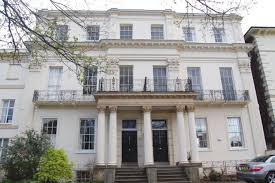 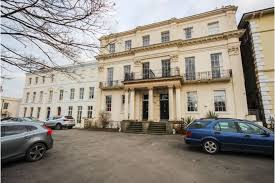 Photographs of Property Exterior – Back (Flat 8)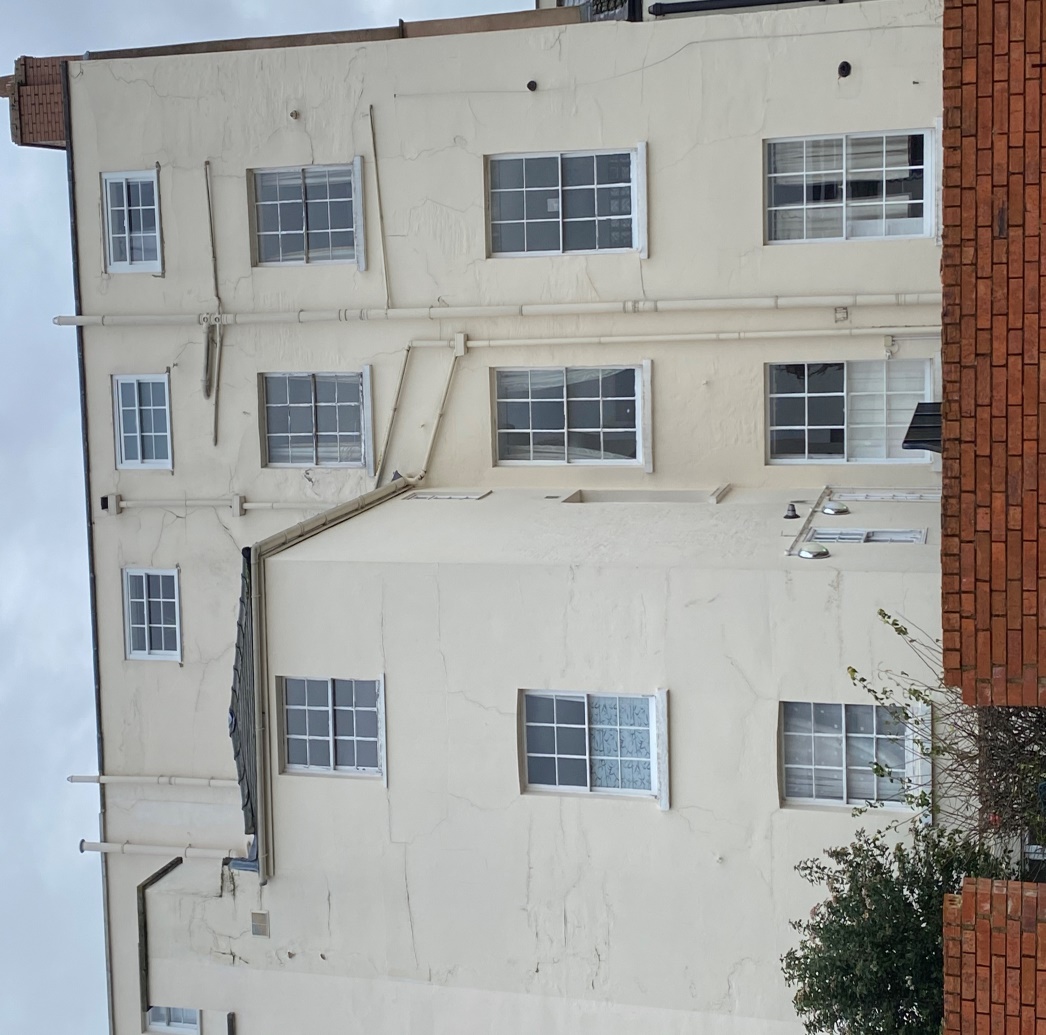 